               2021-03-08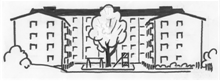 Informationsbrev BRF Korallen nr 1-21
Motioner till årsstämman!
Måndag den 17 maj är det dags för BRF Korallens årsstämma. Kallelse kommer att hängas upp och delas ut till alla boende några veckor innan stämman. Lämna in eventuella motioner till styrelsen måndag den 15 mars.Du kan antingen maila din motion till styrelsen@korallen1.se 
eller lägga motionen i den vita brevlådan på bottenvåningen i port 6. 

En motion skall innehålla: Avsändare (Namn/adress/e-post/telefonnummer)Frågeställning: Tydlig formulering/förklaring av vad man önskar att stämman skall ta ställning till.Bakgrund/tilläggsmaterial: Försök att ta fram ett så tydligt material som möjligt för beslut t ex skicka med prisunderlag.    
                                                     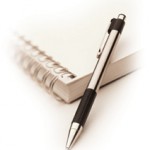 Styrelsen
 Glöm Inte! BRF Korallen finns på Facebook. Bli medlem!